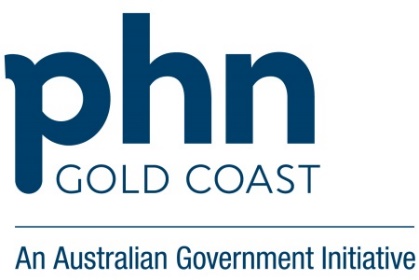 Continuous Quality Improvement (CQI) Management of suspected or confirmed COVID-19 casesCQI stepsCQI stepsAsk-Do-DescribeAsk-Do-DescribeData report 1 - baselineFirst CQI meeting Why do we want to change?Why do we want to change?Data report 1 - baselineFirst CQI meeting GapCurrently there is a gap in the practice system on safe management of suspected or confirmed COVID-19 cases Data report 1 - baselineFirst CQI meeting BenefitsProactively manage patients suspected or confirmed with COVID-19 to reduce risk of further transmission and minimise poor health outcomes  Data report 1 - baselineFirst CQI meeting Evidence On 30 January 2020, the outbreak of COVID-19 was declared a pandemic by the World Health Organization. COVID-19 represents a significant risk to Australia and has the potential to cause high levels of morbidity and mortality. Strict adherence to infection control principles and guidelines for assessment and management of suspected COVID-19 cases is essential to prevent further transmission. The effectiveness of interventions provided by general practice will also have considerable impact on individual health and the levels of morbidity and mortality. Australian Health Sector Emergency Response Plan for Novel Coronavirus (COVID-19). Data report 1 - baselineFirst CQI meeting What do we want to change?What do we want to change?Data report 1 - baselineFirst CQI meeting TopicProactive management of suspected or confirmed COVID-19 cases Data report 1 - baselineFirst CQI meeting Scope Patients at the practice identified as suspected or confirmed COVID-19 cases Data report 1 - baselineFirst CQI meeting How much do we want to change?How much do we want to change?Data report 1 - baselineFirst CQI meeting Baseline (%)Data report 1 - baselineFirst CQI meeting Sample (Number)Number of patients presenting as suspected or confirmed cases of COVID-19Data report 1 - baselineFirst CQI meeting Target (%)100% of sample patients contacted and offered appropriate care Data report 1 - baselineFirst CQI meeting PreparednessAll staff provided with training as per the Pandemic and Business Continuity Plan and QLD Health guidelines reviewed dailyData report 1 - baselineFirst CQI meeting Who are involved in the change?Who are involved in the change?Data report 1 - baselineFirst CQI meeting LeadsContributors Lead by Practice Manager and Principal GPAll staff Data report 1 - baselineFirst CQI meeting ExternalPHN/DoH/QLD Health/Patients  Data report 1 - baselineFirst CQI meeting When are we making the change?When are we making the change?Data report 1 - baselineFirst CQI meeting DeadlinesImmediate start – ongoing as advised Data report 1 - baselineFirst CQI meeting How are we going to change?How are we going to change?Data report 1 - baselineFirst CQI meeting Potential solutionsAllocate a team member and schedule protected time to keep up to date with the latest information. Review and monitor GCPHN.org.au daily including Covid-19 Health Pathway and monitor email updates – consider stand up practice meeting to discuss and prioritise workflow and provide relevant updates and resources.Implement questionnaire or alert messages for appointment booking system (online, phone). E.g. Hotdocs instructions for creating alert messagesSend SMS/emails to patients to advise of opening hours, how to see a GP, access to updates and advice on COVID-19, special clinics etc (consider the “recall” function to keep in touch with patients)Display information and posters in waiting room (including videos), on doors, noting particularly access to afterhours support. Update on hold telephone and answering machine messages to reflect changes and processes. Update practice webpage and keep patients informed using social media (if available)Review advice from insurance provider to clarify COVID-19 medico-legal matters for the practiceEnsure practice is set up to safely manage suspected or confirmed cases according to QLD Health Guidelines and infection control principles or infection control training moduleConsider promoting Mental Health services (Lifeline etc)Suspected cases:Follow QLD Health guidelines for COVID-19 Assessment and Management including:Consider using MBS telehealth items for COVID-19Determine whether patients meets the criteria for testingComplete COVID-19 Clinical Screening AssessmentArrange investigations within practice, at approved pathology collection centre or at fever clinic (if required)Notify Gold Coast Public Health Unit of a suspected caseDetermine suitability for home isolation Arrange plan for follow up Ensure Health Summaries and Event Summaries (where appropriate) are uploaded to My Health Record for all patients Confirmed cases: On return of positive test result, contact the Gold Coast Public Health Unit, emergency department or dedicated COVID-19 service to discuss whether the patient needs to be transferred to hospital or can be managed in their homeIf suitable for home isolation, follow QLD Health guidelines for COVID-19 Assessment and Management including:Consider using MBS telehealth items for COVID-19Where appropriate promote completion of Advance Care PlanEnsure Health Summaries and Event Summaries (where appropriate) are uploaded to My Health Record for all patients Consider other options that might be applicable in the practice Data report 1 - baselineFirst CQI meeting SelectChoose potential solutions that will work well in your practice and meet the needs of your patients and team.ImplementationImplementationImplementDescribe the steps, staff responsible and time frames ImplementationImplementationRecord, shareRegular whole team meetings to evaluate, review planning and implementation. Optimise team meeting minutes as a record of your activities. Data Report 2ComparisonFinal CQI meeting  How much did we change?How much did we change?Data Report 2ComparisonFinal CQI meeting  Performance Did you achieve your target?Data Report 2ComparisonFinal CQI meeting  WorthwhileDid the activity provide the outcome expected?Did this process provide patients with the required information and services?Data Report 2ComparisonFinal CQI meeting  Learn What lessons learnt can you use for other activities, what worked well, what could be changed or improved? Final CQI meeting  What next?What next?Final CQI meeting  SustainImplement new systems and processes into business as usualFinal CQI meeting  Monitor